Vorlage: Personen- und Kontaktliste für den Eintrag in die Dokumentationsdatenbank für das Jahr   ______Personenliste: hier werden neue Personen (Jugendliche) ab der ersten Kalenderwoche eingetragen. Namen, Adressen, E-Mails und Geburtsjahr sind natürlich nur Zusatzinformationen. Sie werden nur für euch (teamintern) verwendet und müssen nicht in die Datenbank eingetragen werden! Hinweis: Die eingetragene Person sollte natürlich nur einmal in der Liste geführt werden. Diese Liste dient auch als Nachweis, wer die Einrichtung schon im Laufe des Jahres besucht hat und schon erfasst wurde.Kontaktliste: hier werden die wöchentlichen Kontakte nach Geschlecht und Alter anhand einer Stricherlliste eingegebenKWNr.NameAdresseE-MailGeburtsjahr11Max MusterfrauNeue Musterstraße 3, 4568 Musterhausenmax.musterfrau@gmail.com200012131425…………KW 1<12 Jahre12-16 Jahre16-21  Jahre21 und > Jahre m= 9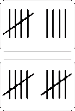 wKW 2mwKW 3mwKW 4mwKW 5mwKW 6mwKW 7mwKW 8mwKW 9mwKW 10mwKW 11mwKW 12mwKW 13mwKW 14mwKW 15mwKW 16mwKW 17mwKW 18mwKW 19mwKW 20mwKW 21mwKW 22mwKW 23mwKW 24mwKW 25mwKW 26mwKW 27mwKW 28mwKW 29mwKW 30mwKW 31mwKW 32mwKW 33mwKW 34mwKW 35mwKW 36mwKW 37mwKW 38mwKW 39mwKW 40mwKW 41mwKW 42mwKW 43mwKW 44mwKW 45mwKW 46mwKW 47mwKW 48mwKW 49mwKW 50mwKW 51mwKW 52mw